We are moving on to a new Topic about Measure. We will be starting with Length. P2 have done work on this previously, but we are now moving on to more formal measurements. Something that children often find tricky is using a ruler properly, starting at 0. Watch the clip below for a starter then complete the attached sheets.https://www.youtube.com/watch?v=VzW2sdCe228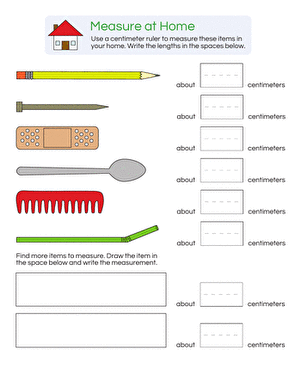 